CURRICULUM VITAE, TITOLI E PUBBLICAZIONICristiano ChiamuleraOverall Contribution to Science: (data ultima consultazione: 14/02/2024)Lavori scientifici in-extenso: 112 articoli riviste internazionali peer-reviewed, 31 articoli in riviste medico-scientifiche nazionali, 2 libri, 25 capitoli di libro.Citazioni totali: 3719 (Scopus); 5480 (Google Scholar)h factor: 29 (Scopus); 35 (Google Scholar)Istruzione: 1987-1989 Specializzazione post-laurea in Farmacologia Sperimentale. Facoltà di Farmacia, Università di Milano 1979-1986 Laurea in Chimica e Tecnologie Farmaceutiche. Facoltà di Farmacia, Università di PadovaAttuale posizione, qualifiche professionali e incarichi accademici:2019-presente: Professore I fascia SSD BIO/14, Dip. Diagnostica e Sanità Pubblica, Univ. di Verona 2021-presente: Presidente del Corso di Laurea Magistrale in Medicina e Chirurgia, Univ. di Verona2023-presente: Presidente del Corso di Laurea Magistrale in Farmacia, Univ. di Verona2022-presente: Direttore UOS di Farmacologia, Azienda Ospedaliera Universitaria Verona (AOUI Verona)2022-presente: Direttore, Unità Operativa di Farmacologia, AOUI VeronaPrecedenti posizioni, qualifiche professionali, incarichi accademici e nel privato: 2019-2021: Presidente del Comitato Tecnico Scientifico (CTS) del Centro Interdipartimentale per la Sperimentazione Animale (CIRSAL), Univ. di Verona2018-2021: Presidente del Corso di Laurea in Tecniche di Laboratorio Biomedico, Univ. di Verona2006-2019: Professore II fascia SSD BIO/14, Dip. Diagnostica e Sanità Pubblica, Univ. di Verona 2014-2019: Membro del Comitato d’Ateneo per la Sperimentazione nel Volontario Sano (CARU), Università di Verona2012-2019: Membro del Comitato Tecnico Scientifico (OPBA) del Centro Interdipartimentale per la Sperimentazione Animale (CIRSAL), Università di Verona2012-2018: Direttore del Corso di Perfezionamento in Trattamento del Tabagismo, Scuola di Medicina, Università di Verona2013-2015: Delegato scientifico del Dip di Sanità Pubblica e Medicina di Comunità, Università di Verona2009-2015: Coordinatore del Corso di Dottorato in Biomedicina Traslazionale, Scuola di Medicina, Università di Verona2007-2011: Membro del Consiglio d'Amministrazione dell’Università di Verona2003-2006: Post-Doc, Dip di Sanità Pubblica e Medicina di Comunità, Università di Verona2003-2006:  Research Consulting Scientist1986-2002: 	Clinical Research Scientist (2001-2002) in GlaxoSmithKline; Research Leader (2000-2001), Principal Research Scientist (1997-2000) e Senior Research Scientist (1993-1997) in GlaxoWellcome; Research Scientist (1986-1993) in Glaxo1986           Abilitazione alla Professione di FarmacistaAttività didattica (presente e passata):2023-presente: Titolare Corso di “Farmacologia”, Laurea in Medicina e Chirurgia, Univ. di Trento2020-presente: Titolare Corso di “Farmacologia”, Laurea in Medicina e Chirurgia, Univ. di Verona2018-presente: Titolare Corso di  “FarmacoTossicologia”, Laurea in Tecniche di laboratorio biomedico, Univ. di Verona2014-presente: Docente, Master in “Dalla prevenzione alla gestione dei problemi alcol-farmaco correlati”, Univ. di Modena/Reggio Emilia2013-presente: Docente, Corso di Dottorato in Neuroscienze, Scienze Psicologiche e Psichiatriche, e Scienze del Movimento, Univ. di Verona2011-presente: Docente e Membro del Comitato Scientifico del Master in Farmacovigilanza e Discipline regolatorie del farmaco (II Livello), Univ. di Verona 2021-2023: 	Titolare Corso di “Farmacologia”, Laurea in Infermieristica, , Univ. di Verona2013-2021: 	Titolare Corso di “Farmacologia”, Corso di Laurea in Laurea magistrale a ciclo unico in Odontoiatria e protesi dentaria, Univ. di Verona2012-2020: 	Titolare Corso di “Farmacologia e cardiologia applicate all'attivita' motoria”, Laurea Triennale in Scienze delle Attività Motorie e Sportive, Univ. di Verona2013-2019: 	Titolare Corso di “Nanofarmacologia”, Laurea magistrale interateneo in “Science and Technology of Bio and Nanomaterials”, Univ. di Verona & Univ. di Venezia Cà Foscari2011-2017: 	Docente, Scuola di Specialità in Medicina Forense, Univ. di Verona 2012-2018: 	Titolare Corso di  “Farmacologia generale”, Laurea in Tecniche di laboratorio biomedico, Univ. di Verona2011-2016: 	Titolare Corso di  “Farmaci e Sport”, Laurea Magistrale di Scienze delle Attività motorie preventive ed adattate, Univ. di Verona2008-2010: 	Titolare Corso di  “Biomedicina”, Laurea Magistrale di Scienze delle Attività motorie preventive ed adattate, Univ. di Verona2008-2010: 	Titolare Corso di  “Farmacologia”, Laurea Magistrale di Scienze delle Attività motorie preventive ed adattate, Univ. di Verona2008-2010: 	Titolare Corso di  “Psicobiologia”, Laurea Magistrale di Scienze delle Attività Motorie preventive ed adattate, Univ. di Verona2007-2013: 	Titolare Corso di  “Metodologia della ricerca scientifica biomedica applicata all’attività motoria’”, Laurea Triennale di Scienze Motorie, Univ. di Verona2007-2013: 	Titolare Corso di  “Neuropsicofarmacologia”, Facoltà di Medicina, Univ. di Verona2007-2015: 	Docente, Corso di Dottorato in Biomedicina Traslazionale, Univ. di Verona2007-2009: 	Titolare Corso di  “Farmacologia Sperimentale”, Laurea Triennale di Scienze Motorie, Univ. di Verona2007-2008: 	Titolare Corso di  “Tossicodipendenza e Sport”, Laurea Triennale in Scienze delle Attività Motorie e Sportive, Univ. di Verona2006-2010: 	Titolare Corso di  “Biomedicina III”, Laurea Magistrale di Scienze delle Attività Motorie preventive ed adattate, Univ. di Verona2005-2010: 	Docente di Farmacologia, Scuola di Specialità in Biochimica Clinica, Univ. di Verona 2003- 2005: 	Professore a Contratto di Informatica, Univ. di Verona2003-2004: 	Professore a Contratto di Psicobiologia, Univ. di Verona 1999-2002: 	Professore a Contratto di Farmacologia e Terapia, Univ. di Padova1994-2002: 	Docente, Corso di “Farmacologia III e Farmacologia Sperimentale”, Facoltà di Farmacia, Univ. di Padova1993-2006: 	Docente, Corso di Dottorato in “Farmacologia”, Univ. di Padova 1986: 	Cultore della materia, Corso di  “Farmacologia Sperimentale”, Facoltà di Farmacia, Univ. di PadovaAttività in area sanitaria (presente e passata):2024-presente: 	Componente del Gruppo di Lavoro sui Farmaci per la Sclerosi Multipla, Commissione Tecnica Regionale Farmaci, Regione del Veneto 2021-presente: Componente del Molecular Tumor Board Regione del Veneto, AOUI Verona2020-presente: Componente della Commissione Terapeutica Area Vasta, ALSS 9, Verona2016-2022: 	Componente del Gruppo di Lavoro sui Farmaci Ematologici Innovativi, Commissione Tecnica Regionale Farmaci, Regione del Veneto 2019-2022: 	Componente del Comitato Etico per la Ricerca Clinica, APSS Trento2018-2022: 	Componente del Gruppo interdisciplinare “Appropriatezza Prescrittiva in ambito oncologico ed oncoematologico”, AOUI VeronaEsperienze di Ricerca: 2006-presente: Principal Investigator.	Laboratorio di NeuroPsicofarmacologia, Dip. Diagnostica e Sanità Pubblica, Univ. di Verona2003-2006 Post-Doc.	Laboratorio di Farmacologia Molecolare, Sezione di Farmacologia, DIp. di Medicina e Sanità Pubblica, Univ. di Verona2003-2006: Research Consulting Scientist. 	Consulenza e ricerca in ambito di  dipendenze, tabagismo e ricerca biomedica per associazioni, fondazioni e società pubbliche e private, nazionali e internazionali, sistema sanitario nazionale. 2001-2002: Clinical Research Scientist. Medical Product Development Leader in area psichiatrica. Strategie di sviluppo (Fase I-II), pre-lancio (Fase III) e post-marketing (Fase IV) per studi clinici e osservazionali. Direzione Medica, GlaxoSmithKline S.p.A. Italia 1999-2001: Laboratory Head.Laboratorio di Behavioural Pharmacology. Ricerca esploratoria e terapeutica in tossicodipendenza e tabagismo.  Dept. Biology, GlaxoWellcome Medicines Research Centre, Verona 1998-2001: Disease Program Leader. Drug Dependence/Smoking Cessation Therapeutic Area. Coordinamento e gestione dei progetti di ricerca di base in collaborazione con settori di Sviluppo, Clinica e Global Commercial Strategy. GlaxoWellcome Research & Development Group worldwide1997-1999: Technology Group Leader.	Behavioural Pharmacology Unit, Dept. Pharmacology, GlaxoWellcome, Verona. 1993-1995, 1997-1998: Research Project Leader	Progetti esploratori e terapeutici per la ricerca nel sistema nervoso centrale. Glaxo Research Laboratories, Verona. 1991: Visiting Scientist.	Dept. of Pharmacology, Texas College of Osteopathic Medicine, Forth Worth, TX, USA. Advisor: Prof. Michael W. Oglesby. 1990: Visiting Scientist.	Department of Neuropharmacology, Glaxo Group Research, Ware, U.K.. Advisor: Michael B. Tyers. 1987: Visiting Scientist.	Dip. di Farmacologia, Univ. di Ferrara. Advisor: Prof. Lorenzo Beani. 1985-1986: Tirocinante.	Dip. di Farmacologia, Univ. di Padova. Supervisor: Prof. Giuliana Fassina. Brevetti:Chiamulera, Cristiano; Reggiani, Angelo; Trist, David. Tetrahydroquinoline Derivative for Treating Nicotine Craving Patent number: US20080287491 (2008), EP1689399 (2006), WO2005053693 (2005).Membro di comitati scientifici esterni (presente e passata):Responsabile del Laboratorio di Neurobiologia, Centro ‘Luoghi di Prevenzione’, Reggio Emilia, incarico da parte della direzione nazionale Lega Italiana Lotta ai Tumori (LILT) (2016-presente).Membro del Comitato Didattico-Tecnico-Scientifico, Centro ‘Luoghi di Prevenzione’, Lega Italiana Lotta ai Tumori, Reggio Emilia (2003-presente).	Membro del Comitato Scientifico, ‘Centro Soranzo’; CEIS Don Milani, Venezia (2013-presente)Membro del Comitato Scientifico del sito della Regione del Veneto “Smetti in Tempo” (2013-presente).Membro fondatore e consigliere della Fondazione onlus Centro Lotta alle Dipendenze – CLAD (2011-presente).Direttore del Master ‘Addiction e Comportamenti a rischio’, CO.GE.S., Venezia (2016-2019).Membro esterno del comitato etico OPBA per la sperimentazione animale della contract research organization Aptuit s.r.l., Verona (2014-2019)Membership in Società Scientifiche (presente e passata):SIF – Società Italiana di Farmacologia Membro del Comitato della Sezione di Farmacologia Clinica (2019-presente)SITD – Società Italiana per le Tossicodipendenze: Membro del Comitato Scientifico (2018-presente)MNS – Mediterranean Neuroscience SocietyEMCCS - European Molecular and Cellular Cognition SocietyMCCS - Molecular and Cellular Cognition SocietySITAB – Società Italiana di Tabaccologia (Board Member 2003-2006, 2006-2008, 2008-2011)SRNT - Society for Research on Nicotine and Tobacco: European Board Member (2004-2007, 2007-2010); European Program Committee Chairman (2007-2008); European Board President Elect (2008-2009); Basic Research Network Co-Chairman (2008-2013); European Board President (2009-2010); European Chapter Past-President (2010-2011); Annual Meeting Programme Co-Chair (2013)EBPS - European Behavioural Pharmacology Society: Executive C.ttee member; General Secretary; Meeting Secretary (2013-2018)Society for NeuroscienceSINS – Società Italiana di Neuroscienze.Premi:2013: Society for Research on Nicotine and Tobacco “Service Award”2014: Society for Research on Nicotine and Tobacco “Service Award”2023: European Network for Smoking Prevention “Outstanding contribution to tobacco control”Attività editoriali:Neuroscience & Biobehavioural Reviews (Editorial Board Member); Frontiers, Neuroscience (Associate editor); Frontiers, section Neuropharmacology (Review Editorial Board Member); Frontiers, Psychiatry; Current Opinion in Pharmacology (Guest Editor); Nicotine & Tobacco Research (Assistant Guest Editor).Ad-hoc Reviewer: Addiction; American Journal of Drug and Alcohol Abuse; Behavioural Pharmacology; Biological Psychiatry; British Journal of Clinical Pharmacology; Experimental Brain Research; European Neuropsychopharmacology; Experimental & Clinical Psychopharmacology; Journal of Neurochemistry; Journal of Neuroscience; Journal of Pharmacology and Experimental Therapeutics; Medical Hypothesis; NeuroImage; Neuropharmacology; Neuropsychopharmacology; Neuroscience; Neuroscience & Biobehavioral Reviews; Nicotine & Tobacco Research; Pharmacology Biochemistry and Behavior; PLOSone; Progress in Neurobiology; Psychopharmacology; Scientific ReportsInvited speaker da parte di istituti accademici e privatiDipartimento Antidroga Presidenza del Consiglio dei Ministri, Conferenza nazionale, Genova, 2021 Istituto Nazionale dei Tumori, Milano, 2018.CERC, EBRI, Santa Lucia, Rome, 2017. EURAC Foundation, Bozen, 2014.Università La Sapienza, Rome, 2013.SPIN PhD Day, University of Innsbruck, 2012.Dept. Experimental Psychology, University of Bristol, 2011.Neurosearch AG Research, Copenhagen, 2005.Novartis R&D, London. 2005.Clinical Pharmacology Dept, GlaxoWellcome Inc, RTP, USA, 1999.Pharmacology Unit, Guy's Hospital, London,1998.Faculty of Medicine, Univ. of Verona, 1998.Dept. Pharmacology, Univ. of Padova, 1993-1995.Articoli in riviste internazionali peer-reviewed:112) Caffino L, Mottarlini F, Piva A, Rizzi B, Fumagalli F, Chiamulera C. Temporal dynamics of BDNF signaling recruitment in the rat prefrontal cortex and hippocampus following a single infusion of a translational dose of ketamine.Neuropharmacology. 2024 Jan 1;242:109767. doi: 10.1016/j.neuropharm.2023.109767. Epub 2023 Oct 17.111) Benvegnù G, Piva A, Cadorin C, Mannari V, Girondini M, Federico A, Tamburin S, Chiamulera C.  The effects of virtual reality environmental enrichments on craving to food in healthy volunteers.Psychopharmacology (Berl). 2024 Jan;241(1):49-60. doi: 10.1007/s00213-023-06462-z. Epub 2023 Sep 11.110) Ahmadizar F, Luxi N, Raethke M, Schmikli S, Riefolo F, Saraswati PW, Bucsa C, Osman A, Liddiard M, Maques FB, Petrelli G, Sonderlichová S, Thurin NH, Villalobos F, Trifirò G, Sturkenboom M; ilmiovaccinoCOVID19 collaborating group. Safety of COVID-19 Vaccines Among the Paediatric Population: Analysis of the European Surveillance Systems and Pivotal Clinical Trials.Drug Saf. 2023 Jun;46(6):575-585. doi: 10.1007/s40264-023-01304-5. Epub 2023 Apr 27109) Zamboni L, Toldo S, Fusina F, Mattiello M, Mannari V, Campagnari S, Schiavone V, Congiu A, Verlato G, Chiamulera C, Lugoboni F. Study protocol-Evoked craving in high-dose benzodiazepine users. Front Psychiatry. 2022 Oct 13;13:956892. doi: 10.3389/fpsyt.2022.956892. 108) Pintori N, Piva A, Guardiani V, Marzo CM, Decimo I, Chiamulera C.The interaction between Environmental Enrichment and fluoxetine in inhibiting sucrose-seeking renewal in mice depend on social living condition. Psychopharmacology (Berl). 2022 Mar 30doi: 10.1007/s00213-022-06124-6.107) Luxi N, Giovanazzi A, Capuano A, Crisafulli S, Cutroneo PM, Fantini MP, Ferrajolo C, Moretti U, Poluzzi E, Raschi E, Ravaldi C, Reno C, Tuccori M, Vannacci A, Zanoni G, Trifirò G; Ilmiovaccino COVID19 collaborating group. COVID-19 Vaccination in Pregnancy, Paediatrics, Immunocompromised Patients, and Persons with History of Allergy or Prior SARS-CoV-2 Infection: Overview of Current Recommendations and Pre- and Post-Marketing Evidence for Vaccine Efficacy and Safety. Drug Saf. 2021 Dec;44(12):1247-1269. doi:10.1007/s40264-021-01131-6. 106) Zorzin S, Corsi A, Ciarpella F, Bottani E, Dolci S, Malpeli G, Pino A, Amenta A, Fumagalli GF, Chiamulera C, Bifari F, Decimo I. Environmental Enrichment Induces Meningeal Niche Remodeling through TrkB-Mediated Signaling. Int J Mol Sci. 2021 Oct 1;22(19):10657. doi: 10.3390/ijms221910657. 105) Pintori N, Piva A, Guardiani V, Decimo I, Chiamulera C. Brief Environmental Enrichment exposure enhances contextual-induced sucrose-seeking with and without memory reactivation in rats. Behav Brain Res. 2022 Jan 7;416:113556. doi: 10.1016/j.bbr.2021.113556.104) Amalric M, Pattij T, Sotiropoulos I, Silva JM, Sousa N, Ztaou S, Chiamulera C, Wahlberg LU, Emerich DF, Paolone G. Where Dopaminergic and Cholinergic Systems Interact: A Gateway for Tuning Neurodegenerative Disorders. Front Behav Neurosci. 2021 Jul 22;15:661973. doi: 10.3389/fnbeh.2021.661973. 103) Chiamulera C, Mantovani E, Tamburin S. Remote clinical trials: A timely opportunity for a virtual reality approach and its potential application in neurology. Br J Clin Pharmacol. 2021 Oct;87(10):3639-3642. doi: 10.1111/bcp.14922.102) Zandonai T, Benvegnù G, Tommasi F, Ferrandi E, Libener E, Ferraro S, Maris B, Chiamulera C. A virtual reality study on postretrieval extinction of smoking memory reconsolidation in smokers. J Subst Abuse Treat. 2021 Jun;125:108317. doi: 10.1016/j.jsat.2021.108317.101) Benvegnù G, Tommasi F, Ferraro S, Libener E, Di Chio M, Bosi S, Zandonai T, Chiamulera C. Smokers "Context Reactivity" in Virtual Domestic Environments. Eur Addict Res. 2021;27(6):439-446. doi: 10.1159/000515301. 100) Benini A, Gottardo R, Chiamulera C, Bertoldi A, Zamboni L, Lugoboni F. Continuous Infusion of Flumazenil in the Management of Benzodiazepines Detoxification. Front Psychiatry. 2021 Mar 18;12:646038. doi:10.3389/fpsyt.2021.646038. 99) Piva A, Caffino L, Mottarlini F, Pintori N, Castillo Díaz F, Fumagalli F,Chiamulera C. Metaplastic Effects of Ketamine and MK-801 on Glutamate Receptors Expression in Rat Medial Prefrontal Cortex and Hippocampus. Mol Neurobiol. 2021 Jul;58(7):3443-3456. doi: 10.1007/s12035-021-02352-7. 98) Policastro G, Brunelli M, Tinazzi M, Chiamulera C, Emerich DF, Paolone G. Cytokine-, Neurotrophin-, and Motor Rehabilitation-Induced Plasticity in Parkinson's Disease. Neural Plast. 2020 Nov 26;2020:8814028. doi: 10.1155/2020/8814028. 97) Tamburin S, Dal Lago D, Armani F, Turatti M, Saccà R, Campagnari S, Chiamulera C. Smoking-related cue reactivity in a virtual reality setting: association between craving and EEG measures. Psychopharmacology (Berl). 2020 Dec 2. doi: 10.1007/s00213-020-05733-3.96) Chiamulera C, Piva A, Abraham WC. Glutamate receptors and metaplasticity in addiction. Curr Opin Pharmacol. 2020 Oct 28;56:39-45. doi: 10.1016/j.coph.2020.09.005. 95) Mantovani E, Zucchella C, Bottiroli S, Federico A, Giugno R, Sandrini G, Chiamulera C, Tamburin S. Telemedicine and Virtual Reality for Cognitive Rehabilitation: A Roadmap for the COVID-19 Pandemic. Front Neurol. 2020 Sep 15;11:926. doi: 10.3389/fneur.2020.00926. eCollection 2020.94) Zandonai T, Manresa-Rocamora A, Monese L, Moya-Ramón M, Schena F, Chiamulera C. A descriptive study of exercise dependence: a short report among Italian and Japanese runners. J Addict Dis. 2020 Oct 8:1-5. doi: 10.1080/10550887.2020.1829450. 93) Zandonai T, Pizzolato F, Tam E, Bruseghini P, Chiamulera C, Cesari P. The Effects of Nicotine on Cortical Excitability After Exercise: A Double-Blind Randomized, Placebo-controlled, Crossover Study. J Clin Psychopharmacol. 2020 Sep/Oct;40(5):495-498. doi: 10.1097/JCP.0000000000001246.92) Padovani L, Tesoriero C, Vyssotski A, Bentivoglio M, Chiamulera C. Hippocampal gamma oscillations by sucrose instrumental memory retrieval in rats across sleep/wake cycle. Neurosci Lett. 2020 Sep 25;736:135255. doi: 10.1016/j.neulet.2020.135255. 91) Zandonai T, Chiamulera C. Smoker and smokeless tobacco user athletes: dual users? QJM. 2020 Jul 10:hcaa222. doi: 10.1093/qjmed/hcaa222. 90) Piva A, Pintori N, Padovani L, Chiamulera C. Protocols for instrumental memory reconsolidation in rodents: A methodological review. J Neurosci Methods. 2020 Aug 1;342:108766. doi: 10.1016/j.jneumeth.2020.108766. 89) Trifirò G, Crisafulli S, Andò G, Racagni G, Drago F; Italian Society of Pharmacology. Should Patients Receiving ACE Inhibitors or Angiotensin Receptor Blockers be Switched to Other Antihypertensive Drugs to Prevent or Improve Prognosis of Novel Coronavirus Disease 2019 (COVID-19)? Drug Saf. 2020 Jun;43(6):507-509. doi: 10.1007/s40264-020-00935-2.88) Tam E, Bruseghini P, Capelli C, Baraldo M, Chiamulera C, Zandonai T. Effects of nicotine on microvascular responsiveness after nicotine satiety versus overnight nicotine abstinence. Vasc Med. 2020 Jun;25(3):223-225. doi: 10.1177/1358863X20906029. 87) Piva A, Caffino L, Padovani L, Pintori N, Mottarlini F, Sferrazza G, Paolone G, Fumagalli F, Chiamulera C. The metaplastic effects of ketamine on sucrose renewal and contextual memory reconsolidation in rats. Behav Brain Res. 2020;379:112347.  doi:10.1016/j.bbr.2019.11234786) Zandonai T, Tam E, Bruseghini P, Capelli C, Baraldo M, Chiamulera C. Exercise performance increase in smokeless tobacco-user athletes after overnight nicotine abstinence. Scand J Med Sci Sports. 2019;29(3):430–439. doi:10.1111/sms.1333385) Zandonai T, Chiamulera C. The importance of nicotine use among winter sports athletes especially in skiers.J Sci Med Sport. 2019 Oct;22(10):1072. DOI: 10.1016/j.jsams.2019.05.022.84) Della Libera C, Zandonai T, Zamboni L, Santandrea E, Sandri M, Lugoboni F, Chiamulera C, Chelazzi L.Revealing Dissociable Attention Biases in Chronic Smokers Through an Individual-Differences Approach. Sci Rep. 2019 Mar 20;9(1):4930. DOI: 10.1038/s41598-019-40957-0.83) Piva A, Gerace E, Di Chio M, Padovani L, Paolone G, Pellegrini-Giampietro DE, Chiamulera C.Reconsolidation of sucrose instrumental memory in rats: The role of retrieval context. Brain Res. 2019 Jul 1;1714:193-201. DOI: 10.1016/j.brainres.2019.03.006.82) Collo, G., Cavalleri, L., Chiamulera, C., Pich, E.M. Ketamine increases the expression of GluR1 and GluR2 α-amino-3-hydroxy-5-methy4-isoxazole propionate receptor subunits in human dopaminergic neurons differentiated from induced pluripotent stem cells (2019) NeuroReport, 30 (3), pp. 207-212.DOI: 10.1097/WNR.0000000000001185ISSN: 0959496581) Collo, G., Cavalleri, L., Chiamulera, C., Merlo Pich, E.(2 R,6 R)Hydroxynorketamine promotes dendrite outgrowth in human inducible pluripotent stem cell derived neurons through AMPA receptor with timing and exposure compatible with ketamine infusion pharmacokinetics in humans (2018) NeuroReport, 29 (16), pp. 1425-1430.DOI: 10.1097/WNR.0000000000001131ISSN: 0959496580) Zandonai, T., Tam, E., Bruseghini, P., Pizzolato, F., Franceschi, L., Baraldo, M., Capelli, C., Cesari, P., Chiamulera, C.The effects of oral smokeless tobacco administration on endurance performance (2018) Journal of Sport and Health Science, 7 (4), pp. 465-472.DOI: 10.1016/j.jshs.2016.12.006ISSN: 2095254679) Piva, A., Gerace, E., Di Chio, M., Osanni, L., Padovani, L., Caffino, L., Fumagalli, F., Pellegrini-Giampietro, D.E., Chiamulera, C.The metaplastic effects of NMDA receptors blockade on reactivation of instrumental memories in rats (2018) Neurobiology of Learning and Memory, 154, pp. 87-96.DOI: 10.1016/j.nlm.2018.01.007ISSN: 1074742778) Chiamulera, C., West, R.J.What role does dopamine really play in tobacco addiction?(2018) Addiction, 113 (8), pp. 1379-1380.DOI: 10.1111/add.14235ISSN: 0965214077) Caffino, L., Piva, A., Mottarlini, F., Di Chio, M., Giannotti, G., Chiamulera, C., Fumagalli, F.Ketamine Self Administration Elevates αCaMKII Autophosphorylation in Mood and Reward Related Brain Regions in Rats (2018) Molecular Neurobiology, 55 (7), pp. 5453-5461.DOI: 10.1007/s1203501707723ISSN: 0893764876) Hirano, S., Bovi, M., Romeo, A., Guzzo, F., Chiamulera, C., Perduca, M.Ketamine nanodelivery based on poly-lactic-coglycolic acid (PLGA ) nanoparticle (2018) Applied Nanoscience, 8 (4), pp. 655-663.DOI: 10.1007/s1320401807651ISSN: 2190550975) Cavalleri, L., Merlo Pich, E., Millan, M.J., Chiamulera, C., Kunath, T., Spano, P.F., Collo, G.Ketamine enhances structural plasticity in mouse mesencephalic and human iPSC derived dopaminergic neurons via AMPAR driven BDNF and mTOR signaling (2018) Molecular Psychiatry, 23 (4), pp. 812-823.DOI: 10.1038/mp.2017.241ISSN: 1359418474) Zandonai, T., Chiamulera, C., Mancabelli, A., Falconieri, D., Diana, M.A preliminary investigation on smokeless tobacco use and its cognitive effects among athletes (2018) Frontiers in Pharmacology, 9 (MAR), art. no. 216. DOI: 10.3389/fphar.2018.00216ISSN: 1663981273) Fattore, L., Piva, A., Zanda, M.T., Fumagalli, G., Chiamulera, C.Psychedelics and reconsolidation of traumatic and appetitive maladaptive memories: focus on cannabinoids and ketamine (2018) Psychopharmacology, 235 (2), pp. 433-445.DOI: 10.1007/s0021301747934ISSN: 0033315872) Chiamulera, C., Di Chio, M., Cavalleri, L., Venniro, M., Padovani, L., Collo, G.Ketamine effects on mammalian target of rapamycin signaling in the mouse limbic system depend on functional dopamine D3 receptors (2018) NeuroReport, 29 (8), pp. 615-620.DOI: 10.1097/WNR.0000000000001008ISSN: 0959496571) Zandonai, T., Tam, E., Bruseghini, P., Capelli, C., Baraldo, M., Chiamulera, C.Exercise performance increase in smokeless tobacco user athletes after overnight nicotine abstinence (2018) Scand J Med Sci Sports. 2019 Mar;29(3):430-439. DOI: 10.1111/sms.13333.ISSN: 0905718870) Caffino, L., Piva, A., Giannotti, G., Di Chio, M., Mottarlini, F., Venniro, M., Yew, D.T., Chiamulera, C., Fumagalli, F.Ketamine SelfAdministration Reduces the Homeostasis of the Glutamate Synapse in the Rat Brain (2017) Molecular Neurobiology, 54 (9), pp. 7186-7193.DOI: 10.1007/s1203501602316ISSN: 0893764869) Venniro, M., Caprioli, D., Zhang, M., Whitaker, L.R., Zhang, S., Warren, B.L., Cifani, C., Marchant, N.J., Yizhar, O., Bossert, J.M., Chiamulera, C., Morales, M., Shaham, Y.The Anterior Insular Cortex→Central Amygdala Glutamatergic Pathway Is Critical to Relapse after Contingency Management (2017) Neuron, 96 (2), pp. 414-427.DOI: 10.1016/j.neuron.2017.09.024ISSN: 0896627368) Ahmed, N., Linardi, D., Muhammad, N., Chiamulera, C., Fumagalli, G., Biagio, L.S., Gebrie, M.A., Aslam, M., Luciani, G.B., Faggian, G., Rungatscher, A.Sphingosine 1phosphate receptor modulator fingolimod (FTY720) attenuates myocardial fibrosis in postheterotopic heart transplantation (2017) Frontiers in Pharmacology, 8 (SEP), art. no. 645, . DOI: 10.3389/fphar.2017.00645ISSN: 1663981267) Chiamulera, C., Padovani, L., Corsi, M.Drug discovery for the treatment of substance use disorders: novel targets, repurposing, and the need for new paradigms (2017) Current Opinion in Pharmacology, 35, pp. 120-124.DOI: 10.1016/j.coph.2017.08.009ISSN: 1471489266) Chiamulera, C., Marzo, C.M., Balfour, D.J.K.Metabotropic glutamate receptor 5 as a potential target for smoking cessation (2017) Psychopharmacology, 234 (910), pp. 1357-1370.DOI: 10.1007/s0021301644873ISSN: 0033315865) Chiamulera, C., Ferrandi, E., Benvegnù, G., Ferraro, S., Tommasi, F., Maris, B., Zandonai, T., Bosi, S.Virtual reality for neuroarchitecture: Cue reactivity in built spaces (2017) Frontiers in Psychology, 8 (FEB), art. no. 185. DOI: 10.3389/fpsyg.2017.00185ISSN: 1664107864) Zanda, M.T., Fadda, P., Antinori, S., Di Chio, M., Fratta, W., Chiamulera, C., Fattore, L.Methoxetamine affects brain processing involved in emotional response in rats (2017) British Journal of Pharmacology, 174 (19), pp. 3333-3345.DOI: 10.1111/bph.13952ISSN: 0007118863) Zanda, M.T., Fadda, P., Chiamulera, C., Fratta, W., Fattore, L.Methoxetamine, a novel psychoactive substance with serious adverse pharmacological effects: A review of case reports and preclinical findings (2016) Behavioural Pharmacology, 27 (6), pp. 489-496.DOI: 10.1097/FBP.0000000000000241ISSN: 0955881062) Mutti, A., Aroni, S., Fadda, P., Padovani, L., Mancini, L., Collu, R., Muntoni, A.L., Fattore, L., Chiamulera, C.The ketamine-like compound methoxetamine substitutes for ketamine in the self-administrationparadigm and enhances mesolimbic dopaminergic transmission (2016) Psychopharmacology, 233 (12), pp. 2241-2251.DOI: 10.1007/s0021301642750ISSN: 0033315861) Casartelli, L., Chiamulera, C.The motor way: Clinical implications of understanding and shaping actions with the motor system in autism and drug addiction (2016) Cognitive, Affective and Behavioral Neuroscience, 16 (2), pp. 191-206.DOI: 10.3758/s1341501503997ISSN: 1530702660) Chiamulera, C., Armani, F., Mutti, A., Fattore, L.The ketamine analogue methoxetamine generalizes to ketamine discriminative stimulus in rats (2016) Behavioural Pharmacology, 27 (23), pp. 204210.DOI: 10.1097/FBP.0000000000000221ISSN: 0955881059) Caffino, L., Di Chio, M., Giannotti, G., Venniro, M., Mutti, A., Padovani, L., Cheung, D., Fumagalli, G.F., Yew, D.T., Fumagalli, F., Chiamulera, C.The modulation of BDNF expression and signalling dissects the antidepressant from the reinforcing properties of ketamine: Effects of single infusion vs. chronic selfadministrationin rats (2016) Pharmacological Research, 104, pp. 22-30.DOI: 10.1016/j.phrs.2015.12.014ISSN: 1043661858) Guglielmi, V., Vattemi, G., Chignola, R., Chiarini, A., Marini, M., Dal Prà, I., Di Chio, M., Chiamulera, C., Armato, U., Tomelleri, G.Evidence for caspase dependent programmed cell death along with repair processes in affected skeletal muscle fibres in patients with mitochondrial disorders (2016) Clinical Science, 130 (3), pp. 167181.DOI: 10.1042/CS20150394ISSN: 0143522157) Venniro, M., Mutti, A., Chiamulera, C.Pharmacological and non-pharmacological factors that regulate the acquisition of ketamine self-administration in rats (2015) Psychopharmacology, 232 (24), pp. 4505-4514.DOI: 10.1007/s0021301540779ISSN: 0033315856) Morente Sánchez, J., Zandonai, T., Mateo March,M., Sanabria, D., Sánchez Muñoz,C., Chiamulera, C., Zabala Díaz, M.Acute effect of Snus on physical performance and perceived cognitive load on amateur footballers (2015) Scandinavian Journal of Medicine and Science in Sports, 25 (4), pp. e423e431.DOI: 10.1111/sms.12321ISSN: 0905718855) Tedesco, V., Mutti, A., Auber, A., Chiamulera, C.Nicotine-seeking reinstatement is reduced by inhibition of instrumental memory reconsolidation (2014) Behavioural Pharmacology, 25 (8), pp. 725-731.DOI: 10.1097/FBP.0000000000000088ISSN: 0955881054) Auber, A., Muthu Karuppasamy, N.S., Pedercini, M., Bertoglio, D., Tedesco, V., Chiamulera, C.The effect of postretrieval extinction of nicotine pavlovian memories in rats trained to self-administer nicotine (2014) Nicotine & Tobacco Research, 16 (12), pp. 1599-1605.DOI: 10.1093/ntr/ntu110ISSN: 1469994X53) Tedesco, V., Roquet, R.F., DeMis, J., Chiamulera, C., Monfils, M.H.Extinction, applied after retrieval of auditory fear memory, selec tively increases zinc fingerprotein 268 and phosphorylated ribosomal protein S6 expression in prefrontal cortex and lateral amygdala (2014) Neurobiology of Learning and Memory, 115, pp. 78-85.DOI: 10.1016/j.nlm.2014.08.015ISSN: 1074742752) Chiamulera, C., Cibin, M.Drinking reduction and reversibility of neuroadaptation in alcoholism (2014) Journal of Psychopharmacology, 28 (8), pp. 810-812.DOI: 10.1177/0269881114538544ISSN: 0269881151) Chiamulera, C., Hinnenthal, I., Auber, A., Cibin, M.Reconsolidation of maladaptive memories as a therapeutic target: Preclinical data and clinical approaches (2014) Frontiers in Psychiatry, 5 (AUG), art. no. Article 107.DOI: 10.3389/fpsyt.2014.00107ISSN: 1664064050) Grassi, M.C., Baraldo, M., Chiamulera, C., Culasso, F., Raupach, T., Ferketich, A.K., Patrono, C., Nencini, P.Knowledge about health effects of cigarette smoking and quitting among italian university students: The importance of teaching nicotine dependence and treatment in the medical curriculum (2014) BioMed Research International, 2014, art. no. 321657DOI: 10.1155/2014/321657ISSN: 2314613349) Casartelli, L., Chiamulera, C.Which future for neuroscience in forensic psychiatry: Theoretical hurdles and empirical chances(2013) Frontiers in Psychiatry, 4 (JUL), art. no. 74.DOI: 10.3389/fpsyt.2013.00074ISSN: 1664064048) Casartelli, L., Chiamulera, C.Opportunities, threats and limitations of neuroscience data in forensic psychiatric evaluation(2013) Current Opinion in Psychiatry, 26 (5), pp. 468-473.DOI: 10.1097/YCO.0b013e32836342e1ISSN: 0951736747) Tedesco, V., Ravagnani, C., Bertoglio, D., Chiamulera, C.Acute ketamine-induced neuroplasticity: Ribosomal protein S6 phosphorylation expression in drug addiction related rat brain areas (2013) NeuroReport, 24 (7), pp. 388-393.DOI: 10.1097/WNR.0b013e32836131adISSN: 0959496546) Auber, A., Tedesco, V., Jones, C.E., Monfils, M.H., Chiamulera, C.Postretrieval extinction as reconsolidation interference: Methodological issues or boundary conditions? (2013) Psychopharmacology, 226 (4), pp. 631-647.DOI: 10.1007/s0021301330041ISSN: 0033315845) Grassi, M.C., Chiamulera, C., Baraldo, M., Culasso, F., Ferketich, A.K., Raupach, T., Patrono, C., Nencini, P.Cigarette smoking knowledge and perceptions among students in four Italian medical schools(2012) Nicotine and Tobacco Research, 14 (9), pp. 1065-1072.DOI: 10.1093/ntr/ntr330ISSN: 1462220344) Pajusco, B., Chiamulera, C., Quaglio, G., Moro, L., Casari, R., Amen, G., Faccini, M., Lugoboni, F.Tobacco addiction and smoking status in heroin addicts under methadone vs. buprenorphine therapy (2012) International Journal of Environmental Research and Public Health, 9 (3), pp. 932-942.DOI: 10.3390/ijerph9030932ISSN: 1660460143) Vattemi, G., Mechref, Y., Marini, M., Tonin, P., Minuz, P., Grigoli, L., Guglielmi, V., Klouckova, I., Chiamulera, C., Meneguzzi, A., Di Chio, M., Tedesco, V., Lovato, L., Degan, M., Arcaro, G., Lechi, A., Novotny, M.V., Tomelleri, G.Increased protein nitration in mitochondrial diseases: Evidence for vessel wall involvement (2011) Molecular and Cellular Proteomics, 10 (4). DOI: 10.1074/mcp.M110.002964ISSN: 1535947642) Formaggio, E., Dalfini, A.C., Fazzini, F., Fumagalli, G., Chiamulera, C.GABAergic neurons expressing p75 in rat substantia innominata and nucleus basalis(2011) Molecular and Cellular Neuroscience, 46 (3), pp. 625-632.DOI: 10.1016/j.mcn.2011.01.002ISSN: 1044743141) Pajusco, B., Boschini, A., Chiamulera, C., Begnini, M., Smacchia, C., Lugoboni, F.Tobacco smoking prevalence in a large sample of heroin users accessing rehabilitation(2011) Heroin Addiction and Related Clinical Problems, 13 (1), pp. 510.ISSN: 1592163840) Giarola, A., Auber, A., Chiamulera, C.Acetylcholinesterase inhibitors par tially generalize to nicotine discriminative stimulus effect in rats (2011) Behavioural Pharmacology, 22 (1), pp. 16.DOI: 10.1097/FBP.0b013e328341e9ddISSN: 0955881039) Chiamulera, C.Research is needed on the use of cognitive enhancer drugs in sport (2011) Journal of Science and Medicine in Sport, 14 (1), pp. 23.DOI: 10.1016/j.jsams.2010.09.001ISSN: 1440244038) Chiamulera, C., Lerman, C., Pogun, S.A new chapter in the history of SRNT : The formation of the European chapter of SRNT (SRNTE)Aletter from the presidents of SRNT and SRNT Europe (2010) Nicotine and Tobacco Research, 12 (12), pp. 1181-1182.DOI: 10.1093/ntr/ntq180ISSN: 1462220337) Gotti, C., Guiducci, S., Tedesco, V., Corbioli, S., Zanetti, L., Moretti, M., Zanardi, A., Rimondini, R., Mugnaini, M., Clementi, F., Chiamulera, C., Zoli, M.Nicotinic acetylcholine receptors in the mesolimbic pathway: Primary role of ventral tegmental area α6β2* receptors in mediating systemic nicotine effects on dopamine release, locomotion, and reinforcement (2010) Journal of Neuroscience, 30 (15), pp. 5311-5325.DOI: 10.1523/JNEUROSCI.509509.2010ISSN: 0270647436) Formaggio, E., Fazzini, F., Dalfini, A.C., Di Chio, M., Cantù, C., Decimo, I., Fiorini, Z., Fumagalli, G., Chiamulera, C.Nicotine increases the expression of neurotrophin receptor tyrosine kinase receptor A in basal forebrain cholinergic neurons (2010) Neuroscience, 166 (2), pp. 580-589.DOI: 10.1016/j.neuroscience.2009.12.073ISSN: 0306452235) Chiamulera, C., Tedesco, V., Zangrandi, L., Giuliano, C., Fumagalli, G.Propranolol transiently inhibits reinstatement of nicotine-seeking behaviour in rats(2010) Journal of Psychopharmacology, 24 (3), pp. 389-395.DOI: 10.1177/0269881108097718ISSN: 0269881134) Bifari, F., Decimo, I., Chiamulera, C., Bersan, E., Malpeli, G., Johansson, J., Lisi, V., Bonetti, B., Fumagalli, G., Pizzolo, G., Krampera, M.Novel stem/progenitor cells with neuronal differentiation potential reside in the leptomeningeal niche (2009) Journal of Cellular and Molecular Medicine, 13 (9 B), pp. 3195-3208.DOI: 10.1111/j.15824934.2009.00706.ISSN: 1582183833) Johansson, J., Formaggio, E., Fumagalli, G., Chiamulera, C.Choline upregulates BDNF and downregulates TrkB neurotrophin receptor in rat cortical cell culture (2009) NeuroReport, 20 (9), pp. 828-832.DOI: 10.1097/WNR.0b013e32832b7324ISSN: 0959496532) Markou, A., Chiamulera, C., Geyer, M.A., Tricklebank, M., Steckler, T.Removing obstacles in neuroscience drug discovery: The future path for animal models(2009) Neuropsychopharmacology, 34 (1), pp. 74-89.DOI: 10.1038/npp.2008.173ISSN: 0893133X31) Favero, M., Jiang, D.J., Chiamulera, C., Cangiano, A., Fumagalli, G.F.Expression of small conductance calcium activated potassium channels (SK3) in skeletal muscle: Regulation by muscle activity (2008) Journal of Physiology, 586 (19), pp. 4763-4774.DOI: 10.1113/jphysiol.2008.156588ISSN: 00223751Cited 8 times.30) Chiamulera, C., Di Chio, M., Tedesco, V., Cantù, C., Formaggio, E., Fumagalli, G.Nicotine induced phosphorylation of phosphorylated cyclic AMP response element bindingprotein (pCREB) in hippocampal neurons is potentiated by agrin (2008) Neuroscience Letters, 442 (3), pp. 234-238.DOI: 10.1016/j.neulet.2008.07.025ISSN: 0304394029) Formaggio, E., Cantù, C., Chiamulera, C., Fumagalli, G.F.p75 neurotrophin receptor distribution and transport in cultured neurons (2008) Neuroscience Research, 62 (1), pp. 32-42.DOI: 10.1016/j.neures.2008.06.003ISSN: 0168010228) Giuliano, C., Parikh, V., Ward, J.R., Chiamulera, C., Sarter, M.Increases in cholinergic neurotransmission measured by using cholinesensitivemicroelectrodes: Enhanced detection by hydrolysis of acetylcholine on recording sites?(2008) Neurochemistry International, 52 (7), pp. 1343-1350.DOI: 10.1016/j.neuint.2008.02.002ISSN: 0197018627) Chiamulera, C., Fumagalli, G.Nicotinic receptors and the treatment of attentional and cognitive deficits in neuropsychiatric disorders: Focus on the α7 nicotinic acetylcholine receptor as a promising drug target for schizophrenia (2007) Central Nervous System Agents in Medicinal Chemistry, 7 (4), pp. 269-288.DOI: 10.2174/187152407783220797ISSN: 1871524926) Chiamulera, C., Leone, R., Fumagalli, G.Smokeless tobacco use in sports: 'Legal doping'? (2007) Addiction, 102 (12), pp. 1847-1848.DOI: 10.1111/j.13600443.2007.01993.ISSN: 0965214025) Conforti, A., Chiamulera, C., Moretti, U., Colcera, S., Fumagalli, G., Leone, R.Musculoskeletal adverse drug reactions: A review of literature and data from ADR spontaneous reporting databases (2007) Current Drug Safety, 2 (1), pp. 47-63.DOI: 10.2174/157488607779315516ISSN: 1574886324) Decimo, I., Roncarati, R., Grasso, S., Clemens, M., Chiamulera, C., Fumagalli, G.SK3 trafficking in hippocampal cells: The role of different molecular domains (2006) Bioscience Reports, 26 (6), pp. 399-412.DOI: 10.1007/s1054000690295ISSN: 0144846323) Costantini, C., DellaBianca, V., Formaggio, E., Chiamulera, C., Montresor, A., Rossi, F.The expression of p75 neurotrophin receptor protects against the neurotoxicity of soluble oligomers of β amyloid (2005) Experimental Cell Research, 311 (1), pp. 126-134.DOI: 10.1016/j.yexcr.2005.09.004ISSN: 0014482722) Calderan, L., Chiamulera, C., Marzola, P., Fabene, P.F., Fumagalli, G.F., Sbarbati, A.Subchronic nicotine-induced changes in regional cerebral blood volume and transversal relaxation time patterns in the rat: A magnetic resonance study (2005) Neuroscience Letters, 377 (3), pp. 195-199.DOI: 10.1016/j.neulet.2004.12.001ISSN: 0304394021) Chiamulera, C.Cue reactivity in nicotine and tobacco dependence: A "multiple action" model of nicotine as a primary reinforcement and as an enhancer of the effects of smoking-associated stimuli(2005) Brain Research Reviews, 48 (1), pp. 74-97.DOI: 10.1016/j.brainresrev.2004.08.005ISSN: 0165017320) Micheli, F., Di Fabio, R., Cavanni, P., Rimland, J.M., Capelli, A.M., Chiamulera, C., Corsi, M., Corti, C., Donati, D., Feriani, A., Ferraguti, F., Maffeis, M., Missio, A., Ratti, E., Paio, A., Pachera, R., Quartaroli, M., Reggiani, A., Sabbatini, F.M., Trist, D.G., Ugolini, A., Vitulli, G.Synthesis and pharmaco logical characterisation of 2,4dicarboxypyrroles as selective noncompetitive mGluR1 antagonists (2003) Bioorganic and Medicinal Chemistry, 11 (2), pp. 171-183.DOI: 10.1016/S09680896(02)004248ISSN: 0968089619) Sbarbati, A., Bunnemann, B., Cristofori, P., Terron, A., Chiamulera, C., Merigo, F., Benati, D., Bernardi, P., Osculati, F.Chronic nicotine treatment changes the axonal distribution of 68 kDa neurofilaments in the rat ventral tegmental area (2002) European Journal of Neuroscience, 16 (5), pp. 877-882.DOI: 10.1046/j.14609568.2002.02167.ISSN: 0953816X18) Mugnaini, M., Tessari, M., Tarter, G., Merlo Pich, E., Chiamulera, C., Bunnemann, B.Upregulation of [3H]methyllycaconitine binding sites following continuous infu sion of nicotine, without changes of α7 or α6 subunit mRNA: An autoradiography and in situ hybridization study in rat brain (2002) European Journal of Neuroscience, 16 (9), pp. 1633-1646.DOI: 10.1046/j.14609568.2002.02220.ISSN: 0953816X17) Chiamulera, C., Epping-Jordan, M.P., Zocchi, A., Marcon, C., Cottiny, C., Tacconi, S., Corsi, M., Orzi, F., Conquet, F.Reinforcing and locomotor stimulant effects of cocaine are absent in mGluR5 null mutant mice(2001) Nature Neuroscience, 4 (9), pp. 873-874.DOI: 10.1038/nn0901873ISSN: 1097625616) Chiamulera, C.Neurobiological mechanisms of nicotine dependence [Meccanismi neurobiologici della dipendenza da nicotina.](2001) Italian heart journal: official journal of the Italian Federation of Cardiology, 2 Suppl 1, pp. 30-33.ISSN: 1129471X15) Irvine, E.E., Bagnalasta, M., Marcon, C., Motta, C., Tessari, M., File, S.E., Chiamulera, C.Nicotine self-administration and withdrawal: Modulation of anxiety in the social interaction test in rats (2001) Psychopharmacology, 153 (3), pp. 315-320.DOI: 10.1007/s002130000586ISSN: 0033315814) Bunnemann, B., Terron, A., Zantedeschi, V., Merlo Pich, E., Chiamulera, C.Chronic nicotine treatment decreases neurofilament immunoreactivity in the rat ventral tegmental area (2000) European Journal of Pharmacology, 393 (13), pp. 249-253.DOI: 10.1016/S00142999(00)001047ISSN: 0014299913) Pich, E.M., Chiamulera, C., Carboni, L.Molecular mechanisms of the positive reinforcing effect of nicotine (1999) Behavioural Pharmacology, 10 (67), pp. 587-596.DOI: 10.1097/0000887719991100000005ISSN: 0955881012) Pich, E.M., Chiamulera, C., Tessari, M.Neural substrate of nicotine addiction as defined by functional brain maps of gene expression(1998) Journal of Physiology Paris, 92 (34), pp. 225-228.DOI: 10.1016/S09284257(98)800156ISSN: 0928425711) Ferraguti, F., Pietra, C., Valerio, E., Corti, C., Chiamulera, C., Conquet, F.Evidence against a permissive role of the metabotropic glutamate receptor 1 in acute excitotoxicity (1997) Neuroscience, 79 (1), pp. 1-5.DOI: 10.1016/S03064522(97)000742ISSN: 0306452210) Pich, E.M., Pagliusi, S.R., Tessari, M., Talabot-Ayer, D., Van Huijsduijnen, R.H., Chiamulera, C.Common neural substrates for the addictive properties of nicotine and cocaine (1997) Science, 275 (5296), pp. 83-86.DOI: 10.1126/science.275.5296.83ISSN: 003680759) Bordi, F., Marcon, C., Chiamulera, C., Reggiani, A.Effects of the metabotropic glutamate receptor antagonist MCPG on spatial and context specificLearning (1996) Neuropharmacology, 35 (11), pp. 1557-1565.DOI: 10.1016/S00283908(96)001013ISSN: 002839088) Chiamulera, C., Borgo, C., Falchetto, S., Valerio, E., Tessari, M.Nicotine reinstatement of nicotine selfadministration after long term extinction(1996) Psychopharmacology, 127 (2), pp. 102-107.ISSN: 003331587) Tessari, M., Valerio, E., Chiamulera, C., Beardsley, P.M.Nicotine reinforcement in rats with histories of coca ine selfadministration(1995) Psychopharmacology, 121 (2), pp. 282-283.DOI: 10.1007/BF02245640ISSN: 003331586) Chiamulera, C., Valerio, E., Tessari, M.Resumption of ethanol-seeking behaviour in rats (1995) Behavioural Pharmacology, 6 (1), pp. 32-39.ISSN: 095588105) Mosconi, M., Chiamulera, C., Recchia, G.New anxiolytics in development (1993) International Journal of Clinical Pharmacology Research, 13 (6), pp. 331-344.ISSN: 025116494) Chiamulera, C., Terron, A., Reggiani, A., Cristofori, P.Qualitative and quantitative analysis of the progressive cerebral damage after middle cerebral artery occlusion in mice (1993) Brain Research, 606 (2), pp. 251-258.DOI: 10.1016/00068993(93)90992VISSN: 000689933) Chiamulera, C., Albertini, P., Valerio, E., Reggiani, A.Activation of metabotropic receptors has a neuro protective effect in a rodent model of focal ischaemia (1992) European Journal of Pharmacology, 216 (2), pp. 335-336.DOI: 10.1016/00142999(92)90382EISSN: 001429992) Chiamulera, C., Costa, S., Valerio, E., Reggiani, A.Domoic Acid Toxicity in Rats and Mice after Intracerebroventricular Administration: Comparison with Excitatory Amino Acid Agonists (1992) Pharmacology & Toxicology, 70 (2), pp. 115-120.DOI: 10.1111/j.16000773.1992.tb00439.xISSN: 090199281) Chiamulera, C., Costa, S., Reggiani, A.Effect of NMDA and strychnine insensitive glycine site antagonists on NMDA mediatedconvulsions and learning (1990) Psychopharmacology, 102 (4), pp. 551-552.DOI: 10.1007/BF02247140ISSN: 00333158Articoli in riviste nazionali:31) Elisa Sgualdini, Nicoletta Favaro, Mauro Cibin, Denise dal Lago e Cristiano Chiamulera. EMDR e memoria dell’uso di sostanze: uno studio randomizzato in comunità terapeutica. Medicina delle Dipendenze (Italian Journal of the Addictions), XII: 47-55, 2023.30) G. Panina, A. Capuano, C. Piccinni, M. Mangrella, C. Chiamulera, A. De Luca, G. D. Norata, N. Martini. Breakthrough innovation, diagnostic, therapeutic and treatment processes and impact on chronicity. Pharmadvance May 2022, 4: 45-54.29) Cibin M., Pasqualotto L., Chiamulera C. CF E RIABILITAZIONE PSICOSOCIALE: PROMUOVERE LA RECOVERY NEI DISTURBI DA USO DI ALCOL. Alcologia 48: 71-88, 2022.28) Cibin M., Pasqualotto, L., Chiamulera C., Grillo G., Carozza, P. Recovery, qualità della vita, ICF: la riabilitazione psicosociale nel trattamento dell’alcolismo. Medicina delle Dipendenze (Italian Journal of the Addictions), XI:42, 2021.27) Cibin M., Canali S., Semenzato, M., Chiamulera C., Hinnenthal I. Alcol, sostanze e comportamenti: l’impulsività come dimensione psicopatologica comune dell’addiction. Medicina delle Dipendenze (Italian Journal of the Addictions), Xi:42, 2021.26)  Chiamulera C., Baretti, M., Mantovani, S., Hinnenthal I., Cibin M. Ambiente e cura: gli spazi del benessere. Medicina delle Dipendenze (Italian Journal of the Addictions), X:38, 2020.25) Piva A, Padovani L, Chiamulera C Le memorie automatiche in addiction sono manipolabili o immutabili? Medicina delle Dipendenze (Italian Journal of the Addictions), VIII: 2018.24) Padovani L, Chiamulera C Le sostanze dissociative. Medicina delle Dipendenze (Italian Journal of the Addictions), VI:22, 32-38, 2016.23) Chiamulera C, Cibin M, Lugoboni F Le nuove frontiere dell'intervento integrato farmacologico e psicosociale per il trattamento dei disturbi da uso di sostanze. RIVISTA SPERIMENTALE DI FRENIATRIA, 2016 (2): 103-125.22) Cibin M., Spoalor G., Hinnenthal I., Chiamulera C. Interventi residenziali per Disturbi da Uso di Alcol: efficacia e criticità. SICUREZZA E SCIENZE SOCIALI, 2014 (3): 88-101. 21)  Cibin M., Manzato E., Lugoboni F., Mazzo M, Hinnenthal I., Chiamulera C. L’alcol come elemento comune del poliabuso: evidenze di letteratura ed esperienza clinica. Medicina delle Dipendenze (Italian Journal of the Addictions), III:12, 49-61, 2013.20)  Cibin M., Chiamulera C., Hinnenthal I., Auber A. Addiction, trauma, memoria: dalla clinica al reverse engineering. Medicina delle Dipendenze (Italian Journal of the Addictions), III:12, 12-23, 2013.19)  Chiamulera C., Auber A. Memoria degli effetti delle sostanze: neurobiologia e processi. Medicina delle Dipendenze (Italian Journal of the Addictions), III:12, 7-11, 2013.18) Chiamulera, C. Nuovi approcci terapeutici: farmaci e vaccini (Novel therapeutic approaches: drugs and vaccines). Tobaccology, 1: 34-36, 2009.17) Chiamulera, C. Dalle molecole al comportamento (From molecules to behaviour). Tobaccology, 3: 22-24, 2007.16) Chiamulera, C., Mangiaracina, G., Zagà, V., Tinghino, B., Poropat, C., Del Donno, M. L’indagine SITAB sui Centri Antifumo italiani: album di foto o film in svolgimento? (SITAB’s investigation on italian smoking cessation units: a photo gallery or a movie?). Tobaccology, 4: 39-41, 200615) Baraldo, M., Chiamulera, C., Poropat, C. Vareniclina: fatti e opinioni a confronto (Varenicline: facts and opinions). Tobaccology, 4: 15-18, 2006.14) Chiamulera, C.. Biologia del Tabagismo: un continuum dalle molecule ai processi psicocomportamentali (Biology of tobacco addiction: a continuum from molecules to psychobehavioural processes). Tobaccology, 2s, 33-37, 2005.13) Chiamulera, C.. Multiple action model: una nuova ipotesi di ricerca propone le “neuroscienze ambientali” del tabagismo (Multiple action model: a novel research hypothesis proposes a “contextual neuroscience” view of tobacco dependence). Tobaccology, 2, 21, 2005.12) Andreoli, C. Lasorte, G. Chiamulera, C. Un modello di formazione, servizio e ricerca per la medicina generale: il portale eDott. Tutor 4: 7-12, 2004.11) Chiamulera, C.. Il Continuum (The Continuum). Tobaccology, 3, 6-7, 2004. 10) Tinghino,B., Zagà, V., Gremigni, P., Tosto, L., Muru, M., Braga, L., Mangiaracina, G., Chiamulera, C.. Studio osservazionale sull'uso di un integratore amino-fitoterapico nella cessazione dell'abitudine tabagica (Osservational study on the use of a aminoacids & phytotherapic integrator in smoking cessation). Tobaccology, 3, 18-22, 2003. 9) Zagà, V., Chiamulera, C.. Dipendenza da tabacco: dalle origini ai giorni nostri (Tobacco dependence: from origin to the present). Pneumology & Infectivology News, 5(4): 13-17, 2003. 8) Chiamulera, C. Genetica & Tabagismo (Genetic & Tobacco Addiction). Tobaccology, 1, 29-32, 2003. 7) Chiamulera, C. L’instaurarsi della dipendenza da nicotina (The initiation of nicotine dependence). Rassegna di Patologia dell’Apparato Respiratorio, 17: 251-254, 2002. 6) Magarotto, S., Chiamulera, C. Neuroimaging: visualizzazione cerebrale per lo studio delle tossicodipendenze (Neuroimaging for investigation on drug addiction). DiPAV Quaderni, 5: 57-72, 2002. 5) Chiamulera, C. Le reti neurali nelle neuroscienze (Neural networks in Neuroscience). DiPAV Quaderni, 5: 35-56, 2002. 4) Chiamulera, C. Neuroscienze della dipendenza da nicotina e del tabagismo (Neuroscience of nicotine and tobacco dependence). Newsletter Pneumologia, Anno 2(2/3): 12-15, 2002. 3) Chiamulera, C., Gaviraghi, G. Strategie per lo studio dei meccanismi biologici della tossicodipendenza. (Strategies for studying the biological mechanisms of drug dependence). KOS, 128: 28-31, 1996. 2) Chiamulera, C., Reggiani, A. Potenziali attivita' terapeutiche per gli antagonisti 5-HT3: Evidenze sperimentali di farmacologia preclinica. (Potential therapeutic activities for 5-HT3 antagonists: preclinical pharmacological evidencies). Quaderni Italiani di Psichiatria, X (6), 483-490, 1991. 1) Fabbri L., Chiamulera, C. La scoperta della serotonina: il contributo di Vittorio Erspamer. (The discovery of serotonin: Vittorio Erspamer's contribution). Quaderni Italiani di Psichiatria, X (6), 449-453, 1991. Libri2) Realtà Virtuale: Le esperienze virtuali tra tecnologia e cervello. Hachette, Milano. 2019. ISSN 2611-1454(Spanish version: Realidad Virtual: Las claves de la interaccion entre tecnologia y cerebro humano. EMSE EDAPP, Barcelona. 2019. ISBN 978-84- 17506-74-2)Aftercare & Post-Prevention nelle Addiction: verso il benessere (a cura di). Edizioni Publiedit, Cuneo, Roma. 2019Capitoli di Libro25) Chiamulera C. La mente tra cervello e tecnologia digitale. In: Dipendenze e Disturbi da Tecnologie Digitali. (Ed.) Edizioni Publiedit, Cuneo, Roma. 2023. Pp. 74-94.24) Chiamulera C. Il cambiamento di paradigma: opportunità dalla teoria alla pratica. In: Plasticità Cerebrale nelle Dipendenze Patologiche, Stimolazione Magnetica Transcranica e Realtà Virtuale (Ed.) Edizioni Publiedit, Cuneo, Roma. 2019. Pp. 17-44.23) Chiamulera C., Baretti M., Mantovani S., Hinnenthal I., Cibin M. Gli spazi dell’aftercare e post-prevention: dal servizio al progetto. In: Aftercare & Post-Prevention nelle Addiction: verso il benessere (Ed.). Edizioni Publiedit, Cuneo, Roma. 2019. Pp. 273-29522) Chiamulera C., Cibin M. Farmaci e integratori oltre il sintomo. In: Aftercare & Post-Prevention nelle Addiction: verso il benessere (Ed.). Edizioni Publiedit, Cuneo, Roma. 2019. Pp. 257-27121) Chiamulera C. Ambiente arricchito: dai neuroni alla neuro-architettura. In: Aftercare & Post-Prevention nelle Addiction: verso il benessere (Ed.). Edizioni Publiedit, Cuneo, Roma. 2019.pp. 41-6020) Cibin M., Chiamulera C. Il benessere come target del trattamento. In: Aftercare & Post-Prevention nelle Addiction: verso il benessere (Ed.). Edizioni Publiedit, Cuneo, Roma. 2019.pp. 27-3919) Tinghino B., Chiamulera C. Metodo scientifico ed evidenze. In: Aftercare & Post-Prevention nelle Addiction: verso il benessere (Ed.). Edizioni Publiedit, Cuneo, Roma. 2019.pp.13-2518) Chiamulera C. Adattamento della risposta alle sostanze e tossicodipendenza. In: Farmacologia generale e molecolare. A cura di: Clementi F, Fumagalli G., Edra, Milano, 2018. Pp. 191-199. ISBN: 978-88-214-4436-417) Perduca M., Chiamulera C. Nanofarmacologia. In: Farmacologia generale e molecolare. A cura di: Clementi F, Fumagalli G., Edra, Milano, 2018. Pp. 63-68.ISBN: 978-88-214-4436-416) Chiamulera C. Adattamento della risposta alle sostanze e tossicodipendenza. In: Farmacologia generale e molecolare. A cura di: Clementi F, Fumagalli G., UTET, Milano, 2016. Pp. 77-86.ISBN: 978-88-214-4182-015) Chiamulera C. Adaptation to drug response and drug dependence. In: General and Molecular Pharmacology, Eds. Clementi F. & Fumagalli G., Wiley, Hoboken, pp-121-129. 2015 (Co-Editor).ISBN: 978-1-118-76857-014) Tedesco, V., G. Collo, G., Chiamulera, C. Mechanisms of ketamine induced neuroplasticity: Potential effects on brain and behaviour. In: Ketamine Use and Abuse, Ed. David T. Yew, Taylor & Francis, Boca Raton, pp. 301-324. 201413) Chiamulera C. Meccanismi neurobiologici della dipendenza da nicotina e aspetti comportamentali. In: Modelli e guida alla conduzione di gruppi. A cura di: Tinghino B., SEEd, Torino, 2014. Pp: 103-112.ISBN: 978-88-9741-949-512) Chiamulera C. Aspetti comportamentali e psicologici nel tabagismo. In: Aiutare a smettere di fumare? E’ più facile di quanto pensi. A cura di: Lugoboni F., SEEd, Torino, 2012. Pp: 87-91.ISBN: 978-88-9741-931-011) Chiamulera C. La dipendenza neurochimica. In: Aiutare a smettere di fumare? E’ più facile di quanto pensi. A cura di: Lugoboni F., SEEd, Torino, 2012. Pp: 81-86.ISBN: 978-88-9741-931-010) Chiamulera C. Adattamento della risposta alle sostanze e tossicodipendenza. In: Farmacologia generale e molecolare. A cura di: Clementi F, Fumagalli G., UTET, Milano, 2012. Pp. 75-84.9) Fumagalli G, Chiamulera C. Steroidi anabolizzanti androgeni. In: Il doping e le sostanze dopanti. A cura di: Bartolini F., Giovannini MG, Pellegrini-Giampietro D, Maya Idee Edizioni, Verona, 2012. Pp.221-264.8) Chiamulera C, Fumagalli G. Deprimenti del Sistema Nervoso Centrale: Alcol e Benzodiazepine. In: Il doping e le sostanze dopanti. A cura di: Bartolini F., Giovannini MG, Pellegrini-Giampietro D, Maya Idee Edizioni, Verona, 2012. Pp.171-186.7) Leone R., Chiamulera C., Fumagalli G., Prevenzione del doping. In: La promozione della salute nelle scuole: prevenzione delle dipendenze. A cura di: De Santi A., Guerra R., Filipponi F., Minutillo A., Istituto Superiore di Sanità, Roma, 2009.6) Chiamulera C, Enea D, Pulerà N, Tinghino B, Zagà V, Mangiaracina G. Educazione sanitaria e prevenzione delle malattie croniche respiratorie da tabagismo (Healthcare education and prevention of tobacco related chronic pulmonary diseases).. In: La Salute del Respiro. Fattori di Rischio, Epidemiologia, Costi e Impatto Sociale delle Malattie Respiratorie nella Realtà Sanitaria Italiana. A cura di: Testi R, Rizzini P, Dal Negro RW, Mangiacavallo A, Viegi G., FrancoAngeli editore, Milano, 2009. ISBN 978-88-568-0591-8.5) Markou, A., Chiamulera, C., West, R. Contribution of Animal Models and Preclinical Human Studies to Medication Development for Nicotine Dependence. In: Animal and Translational Models for CNS Drug Discovery, Vol. 3 of 3: Reward Deficit Disorders, Robert McArthur and Franco Borsini (eds), Academic Press, 2008.ISBN: 978-0-12-373861-54) Chiamulera, C. Aspetti farmacologici del trattamento del paziente tabagista. In: Strumenti teorici, metodologici e operativi per Pianificatori Regionali, ed.: Bosi, S.. Lega Tumori, Reggio Emilia, 2007. pp- 107-109.3) Chiamulera, C., Leone, R., Fumagalli, G. Cocaina nel doping sportivo. (Cocaine in doping) In: Cocaina, eds. Serpelloni, G., Macchia, T., Gerra, G.. Progetto Start Dip. Naz. Politiche Antidroga, Verona, 2006. pp- 193-204.ISBN: 978-88-95149-00-92) Corsi, M., Ugolini, A., Quartaroli, M., Chiamulera, C., Corti, C., Maraia, G., Conquet, F., Ferraguti, F. PLC-coupled metabotropic glutamate receptors modulate nociceptive transmission. In: Metabotropic Glutamate Receptors and Brain Function, eds. F. Moroni, F. Nicoletti and D.E. Pellegrini-Giampietro, Portland Press Proceedings, 1998. pp- 37-47. 1) Chiamulera, C., Ferraguti, F. Glutamate receptor targeted toxins. Introduction. In: Guidebook to Protein Toxins and their use in Cell Biology, eds. R. Rappuoli and C. Montecucco, Oxford Univ. press, Oxford, 1997. pp- 247-248. Contributo in Libri1. Understanding nicotine and tobacco addiction, No. 275, Novartis Foundation Symposium.  Wiley, London, 2006. ISBN:0-470-01657-4. Dichiaro ai sensi degli articoli n. 46 e 47 del D.P.R. 445/2000 di essere in possesso di tutti i titoli riportati nel presente curriculum e la veridicità di quanto in esso dichiarato.Verona, 14  Febbraio 2024					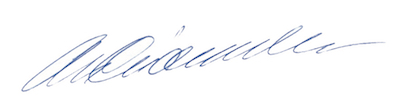 Cristiano Chiamulera 